Publicado en  el 07/12/2016 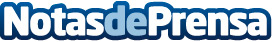 Seis medios donde puedes mostrar el logo de empresaEl logo de empresa es uno de los medios de ayuda para crear una imagen corporativa del negocio. Es importante alinear la presencia del logo en los distintos medios de comunicación de la empresa para potenciar el objetivo de diferenciar el proyecto frente al sector de la competenciaDatos de contacto:Nota de prensa publicada en: https://www.notasdeprensa.es/seis-medios-donde-puedes-mostrar-el-logo-de Categorias: Marketing E-Commerce Recursos humanos Consultoría http://www.notasdeprensa.es